О включении в кадровый резерв Управления Роскомнадзора по Республике БурятияВ соответствии с Федеральным законом от 27 июля 2014 года №79-ФЗ «О государственной гражданской службе Российской Федерации», Указом Президента Российской Федерации от 01 февраля 2005 года №112 «О конкурсе на замещение вакантной должности государственной гражданской службы Российский Федерации», Указом Президента Российской Федерации от 10 сентября 2017 года №419 «О внесении изменений в Положение о конкурсе на замещение вакантной должности государственной гражданской службы Российской Федерации от 1 февраля 2005 года №112, Положением о кадровом резерве федерального государственного органа, утвержденным Указом Президента Российской Федерации от 1 марта 2017 года №96, Порядком организации работы по формированию кадрового резерва для замещения  вакантных должностей федеральной государственной гражданской службы, утвержденным приказом Управления Роскомнадзора по Республике Бурятия от 24 апреля 2015 года №68 и на основании результатов конкурса, п р и к а з ы в а ю: Утвердить протокол заседания конкурсной комиссии на включение в кадровый резерв государственной гражданской службы Российской Федерации в Управлении Роскомнадзора по Республике Бурятия от 19.09.2022 № 1.Включить с 19 сентября 2022 года в кадровый резерв Управления Роскомнадзора по Республике Бурятия для замещения вакантных должностей государственной гражданской службы следующих кандидатов:2.1 Категории «руководители» ведущей группы должностей:- Борисову Т.В.; 2.2 Категории «специалисты» старшей группы должностей:- Бажигееву С.Б.; Помощнику руководителя Коновалову В.А. в срок до 22.09.2022 организовать размещение информации о результатах проведения второго этапа конкурса в кадровый резерв  и список граждан, включенных в кадровый резерв на сайте Управления Роскомнадзора по Республике Бурятия.Специалисту-эксперту отдела организационной, финансовой работы и кадров Савченко С.А.:          4.1. В срок до 22.09.2022 разместить информацию о результатах конкурса в федеральной государственной системе «Единая информационная система управления кадровым составом государственной гражданской службы Российской Федерации». 4.2. Уведомить кандидатов, принимавших участие в конкурсе, о результатах конкурса в установленном порядке.Контроль исполнения приказа оставляю за собой.Руководитель 					               		        Ц.Б. Мункожаргалов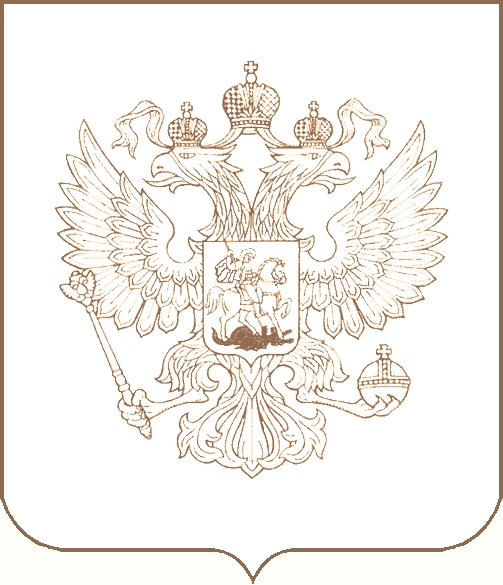 РОСКОМНАДЗОРУПРАВЛЕНИЕ ФЕДЕРАЛЬНОЙ СЛУЖБЫ ПО НАДЗОРУ В СФЕРЕ СВЯЗИ, ИНФОРМАЦИОННЫХ ТЕХНОЛОГИЙ И МАССОВЫХ КОММУНИКАЦИЙПО РЕСПУБЛИКЕ БУРЯТИЯП Р И К А З      19.09.2022                                                                                                                        № 109г. Улан-Удэ